Аннотации рабочих программ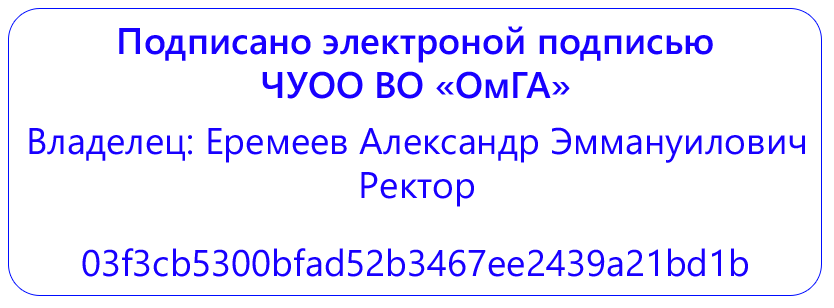 Магистратура по направлению подготовки38.04.01  Экономика
Направленность (профиль) программы: "Комплексное управление рисками и страхование"Код дисциплиныКод дисциплиныНаименование дисциплиныНаименование дисциплиныАннотацииБлок 1. Дисциплины (модули) Блок 1. Дисциплины (модули) Блок 1. Дисциплины (модули) Блок 1. Дисциплины (модули) Блок 1. Дисциплины (модули)  Обязательная часть Обязательная часть Обязательная часть Обязательная часть Обязательная частьБ1.О.01Методология научного исследованияМетодология научного исследованияСущность и содержание методологии научного исследования. Классификация методов познания. Сущность научной проблемы и подходы к её постановкеНаучные законы и закономерности. Научные теории и концепции. Эмпирические методы исследования. Теоретические методы исследования. Методы экономических наук.  Системный подход и системный анализ.Анализ и интерпретация результатов исследования. Представление результатов исследования на уровне доклада, презентации, публикацииСущность и содержание методологии научного исследования. Классификация методов познания. Сущность научной проблемы и подходы к её постановкеНаучные законы и закономерности. Научные теории и концепции. Эмпирические методы исследования. Теоретические методы исследования. Методы экономических наук.  Системный подход и системный анализ.Анализ и интерпретация результатов исследования. Представление результатов исследования на уровне доклада, презентации, публикацииБ1.О.02Самоменеджмент и саморазвитие личностиСамоменеджмент и саморазвитие личностиТеоретические основы самоменеджмента.Карьерный самоменеджмент. Стресс- менеджмент.Теоретические основы самоменеджмента.Карьерный самоменеджмент. Стресс- менеджмент.Б1.О.03Системный анализСистемный анализОсновные понятия теории систем и системного анализаОсновные понятия теории систем и системного анализа.  Предпосылки развития системных представлений.  Потребности научного познания. Потребности проектирования, создания, эксплуатации и управления сложными объектами. Задачи системного анализа. Характеристика задач системного анализа. Особенности задач системного анализа. Классификация систем. Функциональность систем. Понятие функции системы. Классификация функций сложной системы. Взаимосвязь функций и структуры сложной системы. Аспекты системного подхода. Системно-интегративный аспект (принцип целостности). Системно-коммуникационный аспект (принцип коммуникативности). Системно-компонентный аспект. Системно-исторический аспект (принцип историчности). Принцип иерархичности. Принцип множественности описаний любой системы.Информационный подход к анализу системТеоретико-множественное описание систем. Качественные и количественные методы описания систем. Система как отношение на абстрактных множествах. Временные системы в терминах «вход – выход». Входные сигналы системы. Выходные сигналы системы. Пространство состояний системы. Детерминированные системы. Стохастические системы. Агрегативное описание систем. Неформализуемые этапы системного анализа. Закономерность возрастания и убывания энтропии или негэнтропии в системе. Закономерность зависимости потенциала системы от характера взаимодействия ее структурных элементов или степени организованности системы. Роль измерений в создании моделей систем. Измерительные шкалы. Шкалы отношений.Системы с управлениемСтруктура систем с управлением. Аксиомы теории управления. Функции управления, Принцип необходимого разнообразия. Организационная структура систем управления. Классы организационных структур.Место и роль информирования в процессе управления. Качественная теория информации МазураМесто и роль информирования в процессе управления. Сообщения в процессе управления. Преобразования в процессе управления. Код как преобразование в процессе управления. Особенности открытия основного кода.  Информация как преобразование в процессе управления. Преобразования информаций – информирование. Трансинформирование – правильное информирование. Псевдоинформирование – информирование с ветвящимися и сливающимися кодовыми цепями. Дезинформирование – информирование с оборванными или неполными кодовыми цепями. Параинформирование – информирование со смыслом. Оценка смысла и основа понимания. Оценка  истинности математических выражений. Парадезинформирование. Метаинформирование – информирование об информировании. Связи между процессами информирования в разных контурах управления. Контур метауправления.  Метасообщение и его видыОценивание системОсновные понятия теории эффективности. Основные виды измерительных шкал.Обработка результатов измерений. Статистические измерения, Регистрация и обработка статистических данных Содержание обработки статистических данных.Задачи оптимизацииВыбор как реализация цели систем. Постановка задач оптимизации и их классификация. Линейное и нелинейное программирование. Основы теории принятия решений Выбор альтернатив в многокритериальных задачах.Имитационное и структурное моделированиеОписание этапов и особенностей процесса моделирования. Понятие имитационных моделей, их классификация и область применения. Принципы, этапы и языковые средства имитационного моделирования. Моделирование принятия решения в управлении экономическими объектами в условиях риска. Применение математико-статистических методов в функционировании экономических систем моделирования.Проблема выбора в системном анализеВыбор в условиях риска. Выбор в условиях неопределенности. Выбор в условиях статистической неопределенности. Выбор решений в конфликтных ситуациях. Системы поддержки принятия решений. Интеллектуальные системы.Моделирование бизнес-процессов и систем средствами языка UML.Моделирование бизнес-процессов и систем средствами языка UML.Назначение языка UML. Основные диаграммы UML. Сущности  и отношения языка UML. Механизмы расширения. Использование  UML для моделирования систем различного назначения.Использование языка UML для моделирования бизнес-процессов и структуры организации. Стереотипы UML для анализа бизнес-процессов. Бизнес-транзакция. Представление различных аспектов бизнес-модели организации средствами языка UML.Основные понятия теории систем и системного анализаОсновные понятия теории систем и системного анализа.  Предпосылки развития системных представлений.  Потребности научного познания. Потребности проектирования, создания, эксплуатации и управления сложными объектами. Задачи системного анализа. Характеристика задач системного анализа. Особенности задач системного анализа. Классификация систем. Функциональность систем. Понятие функции системы. Классификация функций сложной системы. Взаимосвязь функций и структуры сложной системы. Аспекты системного подхода. Системно-интегративный аспект (принцип целостности). Системно-коммуникационный аспект (принцип коммуникативности). Системно-компонентный аспект. Системно-исторический аспект (принцип историчности). Принцип иерархичности. Принцип множественности описаний любой системы.Информационный подход к анализу системТеоретико-множественное описание систем. Качественные и количественные методы описания систем. Система как отношение на абстрактных множествах. Временные системы в терминах «вход – выход». Входные сигналы системы. Выходные сигналы системы. Пространство состояний системы. Детерминированные системы. Стохастические системы. Агрегативное описание систем. Неформализуемые этапы системного анализа. Закономерность возрастания и убывания энтропии или негэнтропии в системе. Закономерность зависимости потенциала системы от характера взаимодействия ее структурных элементов или степени организованности системы. Роль измерений в создании моделей систем. Измерительные шкалы. Шкалы отношений.Системы с управлениемСтруктура систем с управлением. Аксиомы теории управления. Функции управления, Принцип необходимого разнообразия. Организационная структура систем управления. Классы организационных структур.Место и роль информирования в процессе управления. Качественная теория информации МазураМесто и роль информирования в процессе управления. Сообщения в процессе управления. Преобразования в процессе управления. Код как преобразование в процессе управления. Особенности открытия основного кода.  Информация как преобразование в процессе управления. Преобразования информаций – информирование. Трансинформирование – правильное информирование. Псевдоинформирование – информирование с ветвящимися и сливающимися кодовыми цепями. Дезинформирование – информирование с оборванными или неполными кодовыми цепями. Параинформирование – информирование со смыслом. Оценка смысла и основа понимания. Оценка  истинности математических выражений. Парадезинформирование. Метаинформирование – информирование об информировании. Связи между процессами информирования в разных контурах управления. Контур метауправления.  Метасообщение и его видыОценивание системОсновные понятия теории эффективности. Основные виды измерительных шкал.Обработка результатов измерений. Статистические измерения, Регистрация и обработка статистических данных Содержание обработки статистических данных.Задачи оптимизацииВыбор как реализация цели систем. Постановка задач оптимизации и их классификация. Линейное и нелинейное программирование. Основы теории принятия решений Выбор альтернатив в многокритериальных задачах.Имитационное и структурное моделированиеОписание этапов и особенностей процесса моделирования. Понятие имитационных моделей, их классификация и область применения. Принципы, этапы и языковые средства имитационного моделирования. Моделирование принятия решения в управлении экономическими объектами в условиях риска. Применение математико-статистических методов в функционировании экономических систем моделирования.Проблема выбора в системном анализеВыбор в условиях риска. Выбор в условиях неопределенности. Выбор в условиях статистической неопределенности. Выбор решений в конфликтных ситуациях. Системы поддержки принятия решений. Интеллектуальные системы.Моделирование бизнес-процессов и систем средствами языка UML.Моделирование бизнес-процессов и систем средствами языка UML.Назначение языка UML. Основные диаграммы UML. Сущности  и отношения языка UML. Механизмы расширения. Использование  UML для моделирования систем различного назначения.Использование языка UML для моделирования бизнес-процессов и структуры организации. Стереотипы UML для анализа бизнес-процессов. Бизнес-транзакция. Представление различных аспектов бизнес-модели организации средствами языка UML.Б1.О.04Управление проектамиУправление проектамиСовременные концепции управления проектом. Базовые понятия и определения. Управление содержанием и организацией проекта. Управление продолжительностью проекта. Управление привходящими моментами (изменениями; непредвиденными проблемами, рисками; исправление ошибок). Управление ресурсами проекта. Управление стоимостью проекта. Компьютерные технологии управления проектами.  Компьютерное моделирование выполнения проектаСовременные концепции управления проектом. Базовые понятия и определения. Управление содержанием и организацией проекта. Управление продолжительностью проекта. Управление привходящими моментами (изменениями; непредвиденными проблемами, рисками; исправление ошибок). Управление ресурсами проекта. Управление стоимостью проекта. Компьютерные технологии управления проектами.  Компьютерное моделирование выполнения проектаБ1.О.05Лидерство и управление командойЛидерство и управление командойГруппа как система и подсистема организации.Ролевая структура и структура власти в группе.Коммуникативные процессы в группе.Закономерности и этапы развития группы.Психологические характеристики команды.Принятие групповых решений.Психология конфликта.Психология лидерства.Группа как система и подсистема организации.Ролевая структура и структура власти в группе.Коммуникативные процессы в группе.Закономерности и этапы развития группы.Психологические характеристики команды.Принятие групповых решений.Психология конфликта.Психология лидерства.Б1.О.06Практикум. Деловые коммуникации и общение на русском и иностранном языкахПрактикум. Деловые коммуникации и общение на русском и иностранном языках1. Общая характеристика делового общения. Научная лексика и грамматические аспекты перевода научных текстов.Общение, его функции и основные виды. Особенности делового общения. Виды делового общения по содержанию и цели общения. Формы делового общения. Особенности делового общения. Предмет науки «деловое общение». Объект науки «деловое общение». Цель делового общения. Особенности перевода научных текстов. Источники пополнения терминосистем. Сопоставление языков.2. Имидж как средство делового общения. Master’s programme, a second cycle of higher educationСлагаемыеимиджаделовогочеловека. Речевая культура. Правила хорошего тона. Внешняя привлекательность. Здоровый образ жизни. Культура одежды. Внешний вид как составная часть делового этикета. Эстетика одежды делового мужчины и деловой женщины. Рекомендации по формированию делового имиджа с точки зрения межличностных отношений. Идеологическая составляющая магистратуры. Научная составляющая магистерских программ. 3. Методика установления контактов. TeamBuilding. Стратегия взаимодействия как способ объединения индивидуальных усилий людей в ходе совместной деятельности. Типы взаимодействий: кооперация и конкуренция. 4. Ролевое поведение личности в общении  (“Я”- образ, реальное “Я”, имидж “Я”). Модели личности в общении. Локус контроля. Организационная роль как идеальная модель поведения. Гендерные роли. Ролевая структура роли: формальная и неформальная.  Экспектации. Групповое давление и конформное поведение. Санкции. Особенности группового общения. Создание команды. Роли в команде. Отличия команд от рабочих групп. Жизненный цикл команды. Конфликты в команде (организации) и управление ими.Психологическое воздействие в деловом общении. CommunicationSkills. Современные психологические технологии делового общения. Нейролингвистическое программирование в деловом общении. Введение в коммуникацию. Раппорт. Тренировка чувственного восприятия. Модели и стратегии поведения. Определение цели. Якорение и конгруэнтность. Коммуникации, понятие, виды коммуникаций. Элементы в процессе обмена информацией. Этапы процесса коммуникации включает в себя следующие. 5. Технологииделовогообщения. Public Speaking and Presentation Skill. Специфика делового общения в разных отраслях экономики. Управление деловым общением, его сущность. Функции делового общения. Социально-психологические методы управления общением: заражение, внушение, подражание, убеждение, принуждение. Факторы, определяющие стиль общения. Виды делового общения: менторское, информационное, конфронтационное. Принципы делового общения. Подготовительный этап выступления. Создание публичной речи. Композиция публичной речи. Оратор и аудитория.6. Деловая беседа. BusinessEthics. Понятие «Деловая беседа». Культура речи. Функции деловой беседы: взаимное общение работников из одной деловой среды, обмен информацией, совместный поиск решений, овладение идеей, оперативная разработка проектов, поддержка деловых контактов, стимулирование деловой активности, контроль и координация проектов. Основные этапы деловой беседы: подготовка к беседе, начало беседы, аргументированное и обоснованное выдвижение идей, завершение беседы. Анализ цели, средств и приемов деловой беседы. Приемы начала беседы: прием снятия напряжения, прием «зацепки». Нормы этикета при ведении острого диалога, предъявлении претензий, критики. Момент завершения деловой беседы: беседа направлена к нужной цели; исчерпаны основные аргументы; даны ответы на поставленные в ходе беседы вопросы; установлен хороший контакт между собеседниками. Особенности профессиональной этики. Механизм действия и кодекс объективных признаков морали.7. Деловые переговоры. BusinessCorrespondence. Стратегия ведения переговоров Подготовительные мероприятия к переговорному процессу. Порядок проведения переговорного процесса. Техника и тактика ведения деловых переговоров. Формулировка целей и пределов перед началом переговорного процесса. Ведение переговоров в неблагоприятных ситуациях - контроль за эмоциями. Стили ведения деловых переговоров. Положение собеседника за столом. Различные типы поведения партнеров на переговорах. Когда и как завершать переговоры. Правило написания делового письма. Стиль изложения делового письма.8. Деловоесовещание. Cross-Cultural Differences. Подготовка к проведению делового совещания. Процесс проведения делового совещания. Выбор стиля проведения совещания. Организация и ведение дискуссий. Роль руководителя и рядового участника делового совещания. Завершение делового совещания. Проблема определения культуры, разные концептуальные подходы к её осмыслению. Теория культурных измерений Г. Хофстеде.9. Манипулятивные технологии и защита от них. You as a Manager. Leadership.Понятие «манипуляция». Характеристики манипуляций как метода воздействия на партнера. Склонность к использованию манипуляций в общении. Группы людей, подверженных манипулятивному воздействию. Три группы уловок-манипуляций: организационно-процедурные манипуляции, психологические манипуляции, логические манипуляции. Правила нейтрализации манипуляции: отслеживание изменений ситуации, анализ механизмов манипулятивного воздействия. Способы нейтрализации манипулятивных уловок: открытое объявление о недопустимости использования манипуляций, разоблачение уловки, повторное напоминание о недопустимости использования уловок, информационный диалог, конструктивная критика, цивилизованная конфронтация, уловка на уловку. Задачи руководителя. Понятие лидерства. Поведение лидеров и его последователей. Организационная ситуация.10. Конфликты и пути их разрешения. ProblemSolving. Определение межличностных отношений. Факторы, влияющие на межличностные отношения. Понятие «гендер». Понятие «конфликт», «инцидент». Закономерности конфликта. Виды конфликтов. Причины конфликтов. Стили разрешения конфликтных ситуаций. Использование вербальных и невербальных средств общения; общение с коллегами в процессе профессиональной деятельности; систематизирование полученных знаний, оценка конфликтных ситуаций.1. Общая характеристика делового общения. Научная лексика и грамматические аспекты перевода научных текстов.Общение, его функции и основные виды. Особенности делового общения. Виды делового общения по содержанию и цели общения. Формы делового общения. Особенности делового общения. Предмет науки «деловое общение». Объект науки «деловое общение». Цель делового общения. Особенности перевода научных текстов. Источники пополнения терминосистем. Сопоставление языков.2. Имидж как средство делового общения. Master’s programme, a second cycle of higher educationСлагаемыеимиджаделовогочеловека. Речевая культура. Правила хорошего тона. Внешняя привлекательность. Здоровый образ жизни. Культура одежды. Внешний вид как составная часть делового этикета. Эстетика одежды делового мужчины и деловой женщины. Рекомендации по формированию делового имиджа с точки зрения межличностных отношений. Идеологическая составляющая магистратуры. Научная составляющая магистерских программ. 3. Методика установления контактов. TeamBuilding. Стратегия взаимодействия как способ объединения индивидуальных усилий людей в ходе совместной деятельности. Типы взаимодействий: кооперация и конкуренция. 4. Ролевое поведение личности в общении  (“Я”- образ, реальное “Я”, имидж “Я”). Модели личности в общении. Локус контроля. Организационная роль как идеальная модель поведения. Гендерные роли. Ролевая структура роли: формальная и неформальная.  Экспектации. Групповое давление и конформное поведение. Санкции. Особенности группового общения. Создание команды. Роли в команде. Отличия команд от рабочих групп. Жизненный цикл команды. Конфликты в команде (организации) и управление ими.Психологическое воздействие в деловом общении. CommunicationSkills. Современные психологические технологии делового общения. Нейролингвистическое программирование в деловом общении. Введение в коммуникацию. Раппорт. Тренировка чувственного восприятия. Модели и стратегии поведения. Определение цели. Якорение и конгруэнтность. Коммуникации, понятие, виды коммуникаций. Элементы в процессе обмена информацией. Этапы процесса коммуникации включает в себя следующие. 5. Технологииделовогообщения. Public Speaking and Presentation Skill. Специфика делового общения в разных отраслях экономики. Управление деловым общением, его сущность. Функции делового общения. Социально-психологические методы управления общением: заражение, внушение, подражание, убеждение, принуждение. Факторы, определяющие стиль общения. Виды делового общения: менторское, информационное, конфронтационное. Принципы делового общения. Подготовительный этап выступления. Создание публичной речи. Композиция публичной речи. Оратор и аудитория.6. Деловая беседа. BusinessEthics. Понятие «Деловая беседа». Культура речи. Функции деловой беседы: взаимное общение работников из одной деловой среды, обмен информацией, совместный поиск решений, овладение идеей, оперативная разработка проектов, поддержка деловых контактов, стимулирование деловой активности, контроль и координация проектов. Основные этапы деловой беседы: подготовка к беседе, начало беседы, аргументированное и обоснованное выдвижение идей, завершение беседы. Анализ цели, средств и приемов деловой беседы. Приемы начала беседы: прием снятия напряжения, прием «зацепки». Нормы этикета при ведении острого диалога, предъявлении претензий, критики. Момент завершения деловой беседы: беседа направлена к нужной цели; исчерпаны основные аргументы; даны ответы на поставленные в ходе беседы вопросы; установлен хороший контакт между собеседниками. Особенности профессиональной этики. Механизм действия и кодекс объективных признаков морали.7. Деловые переговоры. BusinessCorrespondence. Стратегия ведения переговоров Подготовительные мероприятия к переговорному процессу. Порядок проведения переговорного процесса. Техника и тактика ведения деловых переговоров. Формулировка целей и пределов перед началом переговорного процесса. Ведение переговоров в неблагоприятных ситуациях - контроль за эмоциями. Стили ведения деловых переговоров. Положение собеседника за столом. Различные типы поведения партнеров на переговорах. Когда и как завершать переговоры. Правило написания делового письма. Стиль изложения делового письма.8. Деловоесовещание. Cross-Cultural Differences. Подготовка к проведению делового совещания. Процесс проведения делового совещания. Выбор стиля проведения совещания. Организация и ведение дискуссий. Роль руководителя и рядового участника делового совещания. Завершение делового совещания. Проблема определения культуры, разные концептуальные подходы к её осмыслению. Теория культурных измерений Г. Хофстеде.9. Манипулятивные технологии и защита от них. You as a Manager. Leadership.Понятие «манипуляция». Характеристики манипуляций как метода воздействия на партнера. Склонность к использованию манипуляций в общении. Группы людей, подверженных манипулятивному воздействию. Три группы уловок-манипуляций: организационно-процедурные манипуляции, психологические манипуляции, логические манипуляции. Правила нейтрализации манипуляции: отслеживание изменений ситуации, анализ механизмов манипулятивного воздействия. Способы нейтрализации манипулятивных уловок: открытое объявление о недопустимости использования манипуляций, разоблачение уловки, повторное напоминание о недопустимости использования уловок, информационный диалог, конструктивная критика, цивилизованная конфронтация, уловка на уловку. Задачи руководителя. Понятие лидерства. Поведение лидеров и его последователей. Организационная ситуация.10. Конфликты и пути их разрешения. ProblemSolving. Определение межличностных отношений. Факторы, влияющие на межличностные отношения. Понятие «гендер». Понятие «конфликт», «инцидент». Закономерности конфликта. Виды конфликтов. Причины конфликтов. Стили разрешения конфликтных ситуаций. Использование вербальных и невербальных средств общения; общение с коллегами в процессе профессиональной деятельности; систематизирование полученных знаний, оценка конфликтных ситуаций.Б1.О.07Межкультурные коммуникацииМежкультурные коммуникацииМежкультурная коммуникация как наука и учебная дисциплинаПонятие культуры и межкультурной коммуникации. Становление межкультурной коммуникации как научной дисциплины.Картина мира: языковая и культурнаяМногообразие и взаимосвязь культур. Культурная картина мира. Языковая картина мира. Лингвистический аспект межкультурной коммуникации.Социально-психологический аспект межкультурной коммуникацииИнкультурация и первичная социализация. Культурная компетенция.Модели межкультурных коммуникацийТипология и классификация культур. Формы, типы и элементы межкультурной коммуникации.Особенности процесса аккультурацииАккультурация: понятие, факторы, этапы. Реадаптация, или обратный культурный шок. Реаккультурация.Образы, имиджи и стереотипы в межкультурной коммуникации в международном культурном обменеПонятие и типология образов, имиджей, стереотипов. Этнические стереотипы в межкультурных коммуникациях. Внешнеполитический имидж государства. Брендинг и брендинговые кампании.Взаимодействие в международном культурном обменеМеждународный культурный обмен как важнейший аспект межкультурных коммуникаций. Исторические традиции культурного сотрудничества. Культурные связи в современном мире.Двусторонние связи в международном культурном обменеОсновные формы и принципы двустороннего культурного сотрудничества. Роль культурных центров в развитии двустороннего культурного сотрудничества. Побратимские связи.Многосторонние связи в международном культурном обменеСтановление многостороннего сотрудничества. Международные организации и их роль в развитии культурного обмена. ЮНЕСКО — ведущая международная организация в гуманитарной сфере. Цели. Структура. Нормативно-правовая деятельность. Основные направления и формы работы ЮНЕСКО.Международные музыкальные и театральные связиИсторические традиции и современное значение международного театрального и музыкального сотрудничества. Музыкальные связи в межкультурной коммуникации. Исторические традиции, актуальные направления и формы. Международные музыкальные и театральные фестивали. Гастрольный и репертуарный обмен как актуальная форма музыкального и театрального сотрудничества.Международные кинематографические связиКинофестивали. Кинопремии как форма международного культурного сотрудничества. Франко-российская киноакадемия как пример двустороннего сотрудничества.Международные связи в области образованияРоль образования в современном мире и международных отношениях. Международный обмен в области образования. Исторические традиции и современные формы. Актуальные тенденции развития высшего образования. Международное сотрудничество в сфере образования в конце ХХ — начале XXI века. Роль международных организаций в развитии образовательного сотрудничества. Россия в международном образовательном сотрудничестве.Международные научные связиОсобенности современного международного научного сотрудничества. Международные научные программы. Международные научные премии. Участники международного научного обмена. Россия в международном научном сотрудничестве.Международные спортивные связиРоль спорта в современном мире. Спортивная дипломатия. Нормативно-правовые основы международного спортивного сотрудничества. История международного спортивного сотрудничества. Международные спортивные организации. Олимпийское движение в начале ХХI века. Актуальные проблемы развития олимпизма.Международный туризмРоль и значение туризма в современном мире. Основные этапы становления и развития международного туризма. Факторы, классификация, география и экономическое значение международного туризма. Роль международных организаций в туризме. Россия в международном туризме.Проблемы и перспективы международного культурного сотрудничества в XXI векеКультурные связи в международных отношениях и внешней политике современных государств. Институализация международного культурного обмена. Актуальные формы международного культурного сотрудничества в начале XXI века.Межкультурная коммуникация как наука и учебная дисциплинаПонятие культуры и межкультурной коммуникации. Становление межкультурной коммуникации как научной дисциплины.Картина мира: языковая и культурнаяМногообразие и взаимосвязь культур. Культурная картина мира. Языковая картина мира. Лингвистический аспект межкультурной коммуникации.Социально-психологический аспект межкультурной коммуникацииИнкультурация и первичная социализация. Культурная компетенция.Модели межкультурных коммуникацийТипология и классификация культур. Формы, типы и элементы межкультурной коммуникации.Особенности процесса аккультурацииАккультурация: понятие, факторы, этапы. Реадаптация, или обратный культурный шок. Реаккультурация.Образы, имиджи и стереотипы в межкультурной коммуникации в международном культурном обменеПонятие и типология образов, имиджей, стереотипов. Этнические стереотипы в межкультурных коммуникациях. Внешнеполитический имидж государства. Брендинг и брендинговые кампании.Взаимодействие в международном культурном обменеМеждународный культурный обмен как важнейший аспект межкультурных коммуникаций. Исторические традиции культурного сотрудничества. Культурные связи в современном мире.Двусторонние связи в международном культурном обменеОсновные формы и принципы двустороннего культурного сотрудничества. Роль культурных центров в развитии двустороннего культурного сотрудничества. Побратимские связи.Многосторонние связи в международном культурном обменеСтановление многостороннего сотрудничества. Международные организации и их роль в развитии культурного обмена. ЮНЕСКО — ведущая международная организация в гуманитарной сфере. Цели. Структура. Нормативно-правовая деятельность. Основные направления и формы работы ЮНЕСКО.Международные музыкальные и театральные связиИсторические традиции и современное значение международного театрального и музыкального сотрудничества. Музыкальные связи в межкультурной коммуникации. Исторические традиции, актуальные направления и формы. Международные музыкальные и театральные фестивали. Гастрольный и репертуарный обмен как актуальная форма музыкального и театрального сотрудничества.Международные кинематографические связиКинофестивали. Кинопремии как форма международного культурного сотрудничества. Франко-российская киноакадемия как пример двустороннего сотрудничества.Международные связи в области образованияРоль образования в современном мире и международных отношениях. Международный обмен в области образования. Исторические традиции и современные формы. Актуальные тенденции развития высшего образования. Международное сотрудничество в сфере образования в конце ХХ — начале XXI века. Роль международных организаций в развитии образовательного сотрудничества. Россия в международном образовательном сотрудничестве.Международные научные связиОсобенности современного международного научного сотрудничества. Международные научные программы. Международные научные премии. Участники международного научного обмена. Россия в международном научном сотрудничестве.Международные спортивные связиРоль спорта в современном мире. Спортивная дипломатия. Нормативно-правовые основы международного спортивного сотрудничества. История международного спортивного сотрудничества. Международные спортивные организации. Олимпийское движение в начале ХХI века. Актуальные проблемы развития олимпизма.Международный туризмРоль и значение туризма в современном мире. Основные этапы становления и развития международного туризма. Факторы, классификация, география и экономическое значение международного туризма. Роль международных организаций в туризме. Россия в международном туризме.Проблемы и перспективы международного культурного сотрудничества в XXI векеКультурные связи в международных отношениях и внешней политике современных государств. Институализация международного культурного обмена. Актуальные формы международного культурного сотрудничества в начале XXI века.Б1.О.08Организация добровольческой (волонтерской) деятельности и взаимодействие с социально ориентированными НКООрганизация добровольческой (волонтерской) деятельности и взаимодействие с социально ориентированными НКОВолонтёрство как ресурс личностного роста и общественного развитияМногообразие форм добровольческой (волонтерской) деятельностиОрганизация работы с волонтерамиВзаимодействие с социально-ориентированными НКО, инициативными группами, органами власти и иными организациямиВолонтёрство как ресурс личностного роста и общественного развитияМногообразие форм добровольческой (волонтерской) деятельностиОрганизация работы с волонтерамиВзаимодействие с социально-ориентированными НКО, инициативными группами, органами власти и иными организациямиБ1.О.09 Модуль "Общепрофессиональная подготовка"Б1.О.09 Модуль "Общепрофессиональная подготовка"Б1.О.09 Модуль "Общепрофессиональная подготовка"Б1.О.09 Модуль "Общепрофессиональная подготовка"Б1.О.09 Модуль "Общепрофессиональная подготовка"Б1.О.09.01Б1.О.09.01Микроэкономика. Макроэкономика  (продвинутый уровень)Микроэкономика. Макроэкономика  (продвинутый уровень)Формирование микроэкономической теории. Классическая теория. Маржинализм. Неоклассическая теория. Теория спроса. Эффект дохода и эффект замещения. Эффект Веблена. Эффект Сноба. Эффект подражания. Теория предложения. Теория эластичности. Точечная эластичность. Дуговая эластичность. Модель частичного равновесия. Паутинообразная модель. Маржинализм. Законы Госсена. Кардиналистская модель. Ординалистская модель. Аксиомы ординализма. Кривая безразличия. Предельная норма замещения. Бюджетная линия. Явные и неявные издержки. Обычная прибыль и квази-рента. Релевантные и нерелевантные издержки. Эффект операционного рычага. Теория отраслевых рынков. Теория финансовых рынков. Принцип производности спроса на ресурсы. Теория убывающей предельной производительности. Изокванта и изокоста. Теория монополии и конкуренции. Антимонопольная политика. Эффект Аверча-Джонсона. Цена Рамсея. Кейнсианство и макроэкономика. Система национальных счетов. Макроэкономические показатели экономического роста и динамики цен. Теории макроэкономического равновесия. Модель всеобщего равновесия и ее варианты. Экономический рост. Модель Солоу. Модель Харрода-Домара. Теория циклов. «Фиаско рынка». Теория общественного выбора. Теории инфляции и безработицы. Кривая Филлипса. Стагфляция. Государственная антикризисная политика. Кейнсианский вариант. Монетаристский вариант. Теория предложения. Теория рациональных ожиданий. Теория мировой экономики. Классическая модель. Протекционизм. Теория переходной экономики. Модель «шоковой терапии». Градуалистская модель.Б1.О.09.02Б1.О.09.02СтатистикаСтатистика1.Понятие, предмет, метод и задачи статистики. Статистическое измерение и наблюдение социально- экономических явлений Зарождение статистической науки. Предмет статистической науки. Метод статистики. Понятие о законе больших чисел и его роли в изучении статистических закономерностей. Дифференциация статистической науки. Исходные понятия статистики: статистическая совокупность, единицы совокупности, признак, вариация, статистический показатель, система показателей. Организация и задачи статистики в Российской Федерации. Программа совершенствования отечественной статистической системы. Переход на международные правила и стандарты учета и статистики. Международные органы статистики. 2.Статистическое наблюдение, сущность, характеристика Понятие и этапы статистического исследования. Статистическое наблюдение – первый этап статистического исследования. План статистического наблюдения. Программно-методологические вопросы статистического наблюдения: цель, объект и единицы наблюдения, программа, статистические формуляры и инструкция. Организационные формы и виды статистического наблюдения. Организация проведения статистического наблюдения. Подготовительные работы. Роль статистического наблюдения в информационном обеспечении пользователей. 3.Группировка и сводка материалов статистических наблюдений Методы обработки статистической информации, построения статистических показателей и организации статистических работ. Сводка – второй этап статистического исследования. Содержание и задачи сводки. Задачи группировок и их значение в статистическом исследовании. Типологические, структурные и аналитические группировки. Простые и комбинационные группировки. Выбор группировочных признаков, определение числа групп. Вторичная группировка. Классификация как разновидность группировок. Состав и структура общероссийских и международных экономико-статистических классификаторов. Статистическая таблица и ее элементы. Макет таблицы. Виды таблиц по характеру подлежащего. Разработка сказуемого таблицы. Правила построения таблиц. Абсолютные величины как исходная форма статистических показателей. Их значение и способы получения.  4.Статистические показатели, их характеристика  Относительные величины, их виды и формы выражения. Взаимосвязи относительных величин. Взаимосвязи абсолютных и относительных величин. Правила построения статистических показателей и индексов. Сущность средней величины. Взаимосвязь метода средних и группировок. Виды средних и способы их вычисления. Правило мажорантности средних. Выбор формы средней. Выбор веса средней. Средняя арифметическая (простая и взвешенная). Свойства средней арифметической. Средняя гармоническая (простая и взвешенная). Другие виды средних величин. Структурные средние: мода, медиана, квартили и децили. Их назначение и способы вычисления. Средние величины в статистическом анализе. Понятие вариации и задачи ее статистического изучения. Абсолютные показатели вариации. Расчет дисперсии на основе ее свойств. Относительные показатели вариации: коэффициент вариации, коэффициент осцилляции, линейный коэффициент вариации. Меры вариации для сгруппированных данных: общая дисперсия, групповая (частная), меж групповая дисперсия. Правило сложения дисперсий.  Дисперсия альтернативного признака. Понятие о ряде динамики. Виды рядов динамики. Правила построения рядов динамики. Сопоставимость данных в динамике. Приведение рядов динамики к сопоставимому виду. Аналитические показатели ряда динамики: абсолютные, относительные и средние показатели. Основная тенденция ряда динамики и методы ее выявления. Метод укрупнения интервалов. Скользящая средняя. Аналитическое сглаживание. Выбор аналитической функции. Расчет параметров уравнения тренда. Сезонные колебания и методы их изучения. Индексы сезонности. Автокорреляция в рядах динамики и ее измерение. Интерполяция и экстраполяция рядов динамики. Понятие об индексах. Индексы индивидуальные и общие. Агрегатный индекс как исходная форма общего индекса. Индексируемые величины. Соизмерения индексируемых величин. Веса индексов. Средний арифметический и гармонический индексы. Ряды индексов с постоянной и переменной базой сравнения, с постоянными и переменными весами. Индексный метод анализа динамики среднего уровня. Индексы переменного состава, индексы постоянного (фиксированного) состава, индексы структурных сдвигов. Индексный метод факторного анализа. Статистические связи. Корреляционно-регрессионный анализ взаимосвязи явлений. Б1.О.09.03Б1.О.09.03Основы научных исследований в экономикеОсновы научных исследований в экономикеМетодология научного исследования. Наука как система знаний и как вид деятельности. Понятие парадигмы. Развитие и разрушение парадигм в ходе развития науки. Введение в научное исследование.Основные методы и приемы научно-исследовательской работы. Теория, конструкт, гипотеза, методика. Принципы верификации и фальсификации теории. Эмпирическая нагруженность и уровень обобщенности теории. Общие требования, предъявляемые ко всем видам научных исследований. Классификации методов исследования. Определение эксперимента. Планирование и проведение теоретического исследования. Общие требования, предъявляемые к теоретическим исследованиям. Разработка экспериментальных материалов. Планирование и проведение эмпирического исследования. Общая характеристика эмпирического исследования. Особенности организации и проведения опытных (эмпирических) исследований. Новые требования, предъявляемые к современным научным исследованиям, и связанные с использованием в них компьютерных технологий. Типичные ошибки, часто возникающие в научных теоретических и эмпирических исследованиях. Анализ и интерпретация результатов исследования. Методика подготовки выпускной квалификационной работы. Программа проведения  исследования (выбор темы, обоснование проблемного поля, объект и предмет исследования, формулирование цели, задач и гипотез, научная новизна и практическая значимость). Структура выпускной квалификационной работы и требования к ее оформлению. Подготовка к защите и защита выпускной квалификационной работыБ1.О.09.04Б1.О.09.04Экономический анализЭкономический анализ1.Научные основы экономического анализаЭкономический анализ хозяйственной деятельности как наука и практика. Место экономического анализа в системе экономической науки. Сущность и содержание экономического анализа, этапы экономического анализа. Предмет, метод и объекты экономического анализа. Задачи экономического анализа. Требования к анализу. Связь анализа с другими дисциплинами.2.Методология и методика экономического анализаМетодология экономического анализа как основа методики. Метод как общий подход к изучению хозяйственной деятельности на основе материалистической диалектики. Методика экономического анализа как совокупность специальных приемов (методов) анализа. Статистические методы в анализе хозяйственной деятельности. Бухгалтерские приемы в анализе хозяйственной деятельности. Логические методы анализа.3.Экономико-математические методы анализа хозяйственной деятельностиКлассификация экономико-математических методов анализа хозяйственной деятельности. Экономико-математическое моделирование как способ изучения хозяйственной деятельности. Детерминированное моделирование и анализ факторных систем хозяйственной деятельности. Стохастическое моделирование и анализ факторных систем хозяйственной деятельности. Методы анализа количественного влияния факторов на изменение результативного показателя. Дифференцирование, индексный методы, метод цепных подстановок, интегральный метод факторного анализа. Математические методы комплексной оценки хозяйственной деятельности. Применение экономико-математических методов при решении типовых аналитических задач (графические методы, методы корреляционно-регрессионного анализа,  линейного программирования, динамического программирования, теории игр, теория массового обслуживания и др.)4.Информационное обеспечение экономического анализаСистема научно-технической информации, источники ее получения. Производственная информация. Экономическая информация о макроэкономических явлениях и развитии основных сегментов бизнеса. Информация о технологической подготовке производства. Нормативная информация. Плановая информация. Хозяйственный учет и его виды. Отчетности предприятия и ее виды. Основы организации компьютерной обработки экономической информации. Информационные бухгалтерские системы. Основы компьютерного анализа и контроля.5.Типология видов экономического анализаКлассификация видов экономического анализа по признаку времени: текущий, оперативный, перспективный; периодичности: периодический, непериодический; пространственному признаку: внутрихозяйственный, отраслевой, межотраслевой:  субъектам анализа; содержанию управляемой системы: технико-экономический, финансовый, управленческий, экономико-статистический, инвестиционный, функционально-стоимостной, маркетинговый, социально-экономический, социально-экологический: содержанию и полноте изучаемых вопросов: комплексный, локальный, тематический; методике изучения объектов: качественный, количественный, экспресс-анализ, фундаментальный, ситуационный, маржинальный, экономико-математический; степени механизации и автоматизации. Особенности организации и методики функционально-стоимостного анализа.6.Система комплексного экономического анализа и поиска 6резервов повышения эффективности хозяйственной деятельностиСистемный подход в анализе хозяйственной деятельности. Классификация факторов и резервов повышения эффективности хозяйственной деятельности. Методы комплексной оценки эффективности хозяйственной деятельности. Экстенсивные и интенсивные факторы роста производства.7.Методология комплексного анализа основных показателей хозяйственной деятельностиАнализ технико-организационного уровня и других условий производства. Анализ фондоотдачи, материалоемкости и производительности труда. Анализ объема продаж, качества и структуры продукции. Анализ затрат, произведенных организацией, и себестоимость продукции. Анализ использования авансированного капитала и эффективности инвестиций. Анализ финансовых результатов предприятия. Анализ финансового состояния предприятия. Комплексный анализ и оценка эффективности бизнеса.8.Перспектива развития экономического анализаИстоки экономического (хозяйственного) анализа. Экономический анализ хозяйственной деятельности в условиях царской России. Экономический анализ хозяйственной деятельности в советский период истории. Экономический анализ хозяйственной деятельности в период перехода к рыночной экономике в России.Б1.О.09.05Б1.О.09.05Информационно-коммуникационные технологииИнформационно-коммуникационные технологииРоль информации и управления в организационно–экономических системахАдекватность экономической информации и ее мераКлассификация экономической информации.Методы классификации экономических объектов (иерархический,  фасетный, дескрипторный)Методы кодирования экономической информацииОсновные процессы преобразования информацииСодержание информационной технологии как составной части информатики. История, перспективы развития, цель и методы информационной технологии. Информационнаятехнология как катализатор синтеза науки и технологии. Расширение понятия "технология" во второй половине XX века. Роль информационной технологии при решении задач административно-организационного управления. Понятия информации и ее свойства. Теория информации, задача предмета.Энтропия и количество информации (понятия). Свойства меры информации и энтропии. Семантическая информация и ее мера.Определение, общие принцы построения и классификации информационных системМодели информационных процессов передачи, обработки, накопления данных.Общая характеристика функционально-временных стадий информационного процесса: сбор и регистрация информации, передача ее к месту обработки, машинное кодирование данных, хранение и поиск, вычислительная обработка, тиражирование информации, использование информации (принятие решений в автоматизированной системе организационного управления).Архитектура информационных системКлассификация ИС. Признаки классификации АСУ и АИС  по степень автоматизации, по назначению системы, по уровню использования технических средств для принятия управленческих решений, по степени структурированности задачи, по уровню управления и степени централизации. Признаки классификации документальных ИС.Архитектура и структура ИС. Тенденции развития архитектуры и структуры ИС. Требования к современным ИС. История развития открытых ИССовременное состояние и перспективы развития информационных систем и технологийСвойства и классификация информационных технологий. Структура базовой информационной технологии. Свойства информационных технологий. Предметная технология; информационная технология; обеспечивающие и функциональные информационные технологии; понятие распределенной функциональной информационной технологии; объектно-ориентированные информационные технологии.Тенденции развития информационных технологий и ИС. Автоматизированное рабочее место пользователя. Основные понятия, терминология и классификация информационных технологийСтруктура базовой информационной технологии в управлении организационно- экономическими системами. Характеристика концептуального, логического и физического уровней базовой информационной технологии.Методики моделирования и проектирования: функциональная, информационная и поведенческая (событийная) модели процессов и систем, понятие о семействе стандартов IDEF: нотации моделирования, обзор программных средств моделирования.Информационно-коммуникационные технологии общего назначенияПонятие о глобальной, базовой и конкретной информационных технологиях.Информационные системы и технологии интеллектуальной поддержки принятия решенийГлобальные информационные системы.  Корпоративные информационные системы. Информационные технологии поддержки принятия решений. Уровни управления информационными потоками на предприятии. Информационная технология поддержки принятия решений. Информационные технологии, составляющие основу BuisinessIntellegence: OLAP, DataWarehouses, DataMining.Роль информационных систем и технологий в развитии цифровой экономикиХарактеристика и классификация финансово-экономических информационных систем.Информационные системы и технологии в банковской деятельности.Структура и описание базовой ИТ-системы.Распределенные системы обработки данныхОсновные понятия предметной области и объекта проектированияМетоды системного анализа и синтеза ИС. Моделирование как методологическая основа проектирования ИС. Средства моделирования ИС. Виды моделей и методов моделирования ИС и информационных технологий. Модель жизненного цикла проекта ИС, ее структура и содержание. Модели цикла жизни проекта ИС при использовании различных технологий проектированияМетодологические аспекты проектирования ИС и ИТМетоды системного анализа и синтеза ИС. Моделирование как методологическая основа проектирования ИС. Средства моделирования ИС. Виды моделей и методов моделирования ИС и информационных технологий.Стадии и этапы ЖЦ проекта ИС и ИТСтадии и этапы жизненного цикла ИС. Процессы жизненного цикла ИС. Классификация процессов, их группы. Отечественные и зарубежные стандарты жизненного цикла ИС. Содержание этапов жизненного цикла ИС.Информационное обеспечение ИС и ИТИнформационные технологии документационного обеспечения управленческой деятельности. Виды информационных систем управления документационным обеспечением организации. Информационные системы в маркетингеТехнологические процессы обработкиданных в ИС и ИТ Оперативная аналитическая обработка данных -– OLAP-технология (On-LineAnalyticalProcessing): понятие о многомерном представлении данных (гиперкубе), область применения и преимущества OLAP-технологии, примеры OLAP-решений корпораций "Парус" и CognosМетоды новых ИТ разработкикомпонент ИСЭтапы обработки информации. Организация сбора, размещения, хранения, накопления, преобразования и передачи данных в ИС. Методы и средства сбора и передачи данных. Функции промышленного предприятия и его подсистемы. Системы управления предприятием и их эволюция. Автоматизированные системы управления предприятием (АСУ) и технологическими процессами.Б1.О.09.06Б1.О.09.06Теория управленческих решенийТеория управленческих решенийПроцесс управления и  управленческие решения. Составляющие управленческого решения.  Диагностика проблем.  Виды обеспечения процесса принятия решения. Целевая ориентация решенийСущность и типология ситуаций и проблем. Выбор цели и ее понятие. Формулировка критериев, позволяющих оценить степень достижения целей. Классификация управленческих решений. Методы разработки управленческих решений. Характеристика основных групп методов, используемых в процессе подготовки, принятия и реализации решений. Количественные, эвристические, экспертные методы. Моделирование. Графические методы. Метод платежной матрицы. Экономико-математические модели и методы в управлении.Технология и модели процесса разработки управленческих решений.Организация процесса разработки управленческих решений. Методология процесса разработки решений. Системный анализ, как метод принятия решений. Характеристики традиционного экономического и системного анализа. Исследование операций как приложение современной науки к решению сложных задач.Организация разработки решений. Основные принципы организации разработки решений. Приемы разработки и выбора управленческих решений в условиях неопределенности и риска. Принятие решений в условиях определённости. Понятие риска и неопределенности. Оценка степени риска. Меры по снижению возможного риска.Методы разработки и принятия решений в условиях риска и неопределенности (критерии теории игр, EMV, дерево решений, имитационное моделирование и др.).Организация и контроль выполнения управленческих решений. Организация выполнения принятых решений. Основные принципы организации исполнения решений. Условия формирования образа предстоящей деятельности. Значение, функции и виды контроля. Оценка эффективности управленческих решений.Б1.О.09.07Б1.О.09.07Информационная безопасность предприятияИнформационная безопасность предприятияЗащита от известных вирусов. Защита от неизвестных вирусов. Защита от проявлений вирусов. Обзор возможностей антивирусных средств. Электронно-цифровая подпись. Идентификация и аутентификация. Разграничение доступа. Регистрация и аудитЗнакомство с некоторыми алгоритмами поведения вирусных и других вредоносных программ. Разработать программу имитирующую некоторые действия вируса или другой вредоносной программыЗнакомство с некоторыми алгоритмами предупреждения и обнаружения вирусных угроз. Разработать программу имитирующую некоторые действия по предупреждению вирусных угроз.Ознакомление с основными функциями, достоинствами и недостатками современного антивирусного ПО.Функции современных антивирусных пакетов. Общие методы и средства защиты информации.Изучение технологии аутентификации пользователя на основе пароля. Разработать программу, представляющую собой форму доступа к определённым информационным ресурсам на основе пароля.Изучение технологии аутентификации пользователя на основе пароля. Аутентификация. Идентификация и аутентификация. Авторизация. Пароль.Административный уровень обеспечения информационной безопасностиРазработка политики информационной безопасности предприятия. Основные этапы анализа риска. Выбор и проверка защитных мер. Планирование мер обеспечения информационной безопасности предприятия. План защиты информационной безопасности предприятия. План обеспечения непрерывной работы и восстановления функционирования автоматизированной системы. Реализация планов.Б1.О.09.08Б1.О.09.08Финансовый  менеджментФинансовый  менеджмент1.Теоретические основы финансового менеджментаСущность, цель и задачи финансового менеджмента. Функции финансового менеджмента. Финансовый менеджмент как система управления. Финансовый менеджмент и его структура. Базовые концепции финансового менеджмента. Эволюция финансового менеджмента.Финансовый менеджмент как наука и искусство принятия инвестиционных решений и решений по выбору источников финансирования предпринимательской деятельности. Финансовый менеджмент как орган управления.2.Финансовая среда предпринимательстваПонятие финансового обеспечения. Формы и методы финансового обеспечения. Классификация источников финансирования предпринимательской деятельности. Внутренние и внешние источники финансирования. Собственные источники финансирования. Политика формирования собственного капитала. Оценка стоимости отдельных элементов собственного капитала. Принципы формирования уставного капитала, резервного, добавочного фондов, а также специального назначения. Финансовые механизмы управления, формирование операционной прибыли. Операционный рычаг. Состав заемного капитала предприятия. Политика привлечения заемных средств. Традиционны методы среднесрочного и краткосрочного финансирования. Управление привлечением банковского кредита. Управление облигационным займом. Управление привлечением коммерческого кредита. Финансовый лизинг как инструмент финансирования предприятия. Арендное финансирование. Факторинг. Форфейтинг.3.Управление прибылью предприятияРаспределение прибыли и эффективность функционирования предприятия. Дивидендная политика. Содержание дивидендной политики и факторы, ее определяющие. Методика и порядок дивидендных выплат и политика развития предприятия. Управленческие критерии определения дивидендного дохода. Показатель дивидендного дохода. Дивидендная политика и регулирование курса акций. Управление эмиссией акций.4.Финансирование текущей деятельности предприятияТекущие издержки и их планирование на предприятии. Классификация затрат и ее роль в управлении прибылью. Выбор системы учета затрат на производство и калькулирования себестоимости продукции, работ и услуг. Основные положения оптимизации прибыли в системе «директ-костинг». Оценка операционного левериджа. Маржинальная прибыль. Расчет «запаса финансовой прочности» предприятия. Эффект производственного рычага.5.Управление активами предприятияСостав оборотного капитала предприятия и особенности финансового управления им. Политика управления оборотными активами. Стратегия финансирования оборотных средств. Принятие решений о структуре оборотных средств и краткосрочной задолженности. Управление производственными запасами. Взаимосвязь и сбалансированность отдельных видов запасов. Эффективное управление запасами как фактор роста прибыли. Управление дебиторской задолженностью. Анализ величины безнадежных долгов и создание необходимых резервов. Методы и модели управления денежными активами. Анализ и планирование движения денежных средств. Оптимизация остатка денежных активов с целью обеспечения постоянной платежеспособности. Управление потоком платежей. Управление платежеспособностью и ликвидностью предприятия. Понятие денежного потока и характеристика его видов6.Финансовое планирование на предприятии.Цель и задачи планирования финансовой деятельности. Стратегия финансового планирования. Виды планов, содержание и последовательность их разработки. Бизнес-план и его финансовые аспекты. Основные финансовые показатели и методы их расчета в бизнес-планировании. Виды внутрифирменного финансового планирования. Годовой финансовый план (бюджет) компании. Операционный бюджет. Финансовый бюджет. Инвестиционный бюджет. Прогнозирование основных финансовых показателей. Имитационная модель финансового планирования и прогнозированияЧасть, формируемая участниками образовательных отношенийЧасть, формируемая участниками образовательных отношенийЧасть, формируемая участниками образовательных отношенийЧасть, формируемая участниками образовательных отношенийЧасть, формируемая участниками образовательных отношенийБ1.В.01Б1.В.01Профессиональный английский языкПрофессиональный английский язык1. Types of companies and globalization Industrial groups. Types of business companies. Board of di-rectors, departments and positions in companies. Expansion of business. Merger/ Globalization. Factors of globalization. Positive and negative impacts of globalization. Global trade. 2.  Corporate strategy and HRM Corporate strategy. Centralization and decentralization. Planning and scheduling. The SWOT analysis. Human Resources.  Recruitment and training.  Motivation.  Communication. Team work.3. Operations management, production and marketing. Quality of products.Operations management. New product development. Quality and Total Quality Management.4. Financial markets and banks, different funds, main accounting statements Financial markets, Stock Exchange, securities, shares. Banking, Bank functions, Central bank, commercial banks, different funds. Accounting, typesoffinancialstatements, P&L, cashflowБ1.В.02Б1.В.02Риск-менеджментРиск-менеджментПонятие риск-менеджмента. Функции, организация и стратегия риск-менеджмента. Основные правила и критерии риск-менеджмента. Идентификация уровней риска. Этапы процесса управления риском. Комплексный подход к управлению риском. Средства разрешения экономического риска (избежание, передача, сохранение). Основные способы и методы уменьшения экономического риска. Информационное обеспечение как способ уменьшения риска. Цена информации и ее понятие и измерение. Диверсификация как метод снижения риска. Страхование экономических рисков. Оценка целесообразности страхования. Самострахование и лимитирование. Хеджирование. Граница применения методов сокращения риска. Кривая рискаБ1.В.03Б1.В.03Теория страхования и перестрахованияТеория страхования и перестрахования1.Основы теории страхования Цель и задачи дисциплины. Место дисциплины в структуре образовательной программы. Планируемые результаты освоения дисциплины. Экономическая категория страховой защиты Применение различных форм страховых фондов. Страхование в системе риск-менеджмента. Экономическая необходимость, функции и роль страхования на современном этапе. Основные понятия и принципы страхования. Классификация страхования. Принципы обязательного и добровольного страхования. Правовые основы страховых отношений. Нормы гражданского, административного, финансового и государственного права, регулирующие страховую деятельность. Общие и специальные нормативные акты. Содержание основных статей ФЗ «Об организации страхового дела в РФ». Гражданский кодекс РФ. Договор страхования. Основные законодательные акты и нормативные документы Министерства финансов в области страхования. 2.Организация страховой деятельности Страховой рынок и его участники. Структура страхового рынка. Страховая услуга и ее особенности. Продавцы и покупатели на страховом рынке. Страховые посредники: агенты и брокеры. Государственный надзор за страховой деятельностью. Лицензирование страховой деятельности. Страховая статистика, используемая для оценки развития страхового рынка. Проблемы и перспективы развития страхового рынка России. Страховой рынок Калининградской области. Страховые рынки зарубежных стран. 3.Основные виды страхования Личное страхование. Страхование жизни и его отличительные особенности. Классификация страховых продуктов на рынке страхования жизни. Аннуитеты. Проблемы и перспективы развития страхования жизни. Страхование от несчастных случаев Обязательное личное государственное страхование. Медицинское страхование. Сущность обязательного медицинского страхования (ОМС). Добровольное медицинское страхование (ДМС). Основы имущественного страхования в соответствии с ГК РФ. Классификация имущественного страхования. Страхование имущества юридических лиц. Особенности условий других видов имущественного страхования. Страхование предпринимательских рисков. Страхование потерь в результате перерыва в производстве. Новые продукты на рынке имущественного страхования. Страхование гражданской ответственности. Страхование гражданской ответственности владельцев автотранспортных средств. Обязательное страхование гражданской ответственности ОПО. Обязательное страхование ответственности перевозчиков. Перспективы развития страхования ответственности в России. 4.Экономика страховой деятельности Теоретические основы построения страховых тарифов. Состав и структура тарифной ставки. Методика построения тарифов по рисковым видам страхования. Особенности организации финансов страховщика. Финансовая устойчивость страховщика и факторы ее обеспечения. Страховые резервы: понятие, структура. Государственное регулирование размещения страховых резервов. Платежеспособность страховой компании. Методики оценки платежеспособности страховщиков. Методика оценки платежеспособности в странах ЕС и США. Понятие маржи платежеспособности. Состав доходов страховой компании. Состав расходов страховой компании. Порядок формирования финансовых результатов деятельности страховщиков. Прибыль страховой компании, ее источники и назначение. Оценка финансового состояния страховых компаний. Налогообложение в страховании. 5.Основы перестрахования Основы перестрахования. Перестрахование как способ дополнительной раскладки риска и обеспечения финансовой устойчивости страховщика. Формы и виды договоров перестрахования. Пропорциональное перестрахование как метод распределение риска. Особенности распределения ответственности при квотном и эксцедентном перестраховании. Непропорциональное перестрахование как метод распределения убытков. Перестраховочная премия и факторы, еѐ определяющие.Б1.В.04Б1.В.04Информационно-коммуникационные технологии в страхованииИнформационно-коммуникационные технологии в страхованииСтраховые системы. Компоненты информационных систем (ИС) и информационных технологий (ИТ) в страховании.Основные понятия и технологии страхования. Основные виды страховой деятельности. Общая структура страхового рынка.  Принципы расчета страховых тарифов.  Общая структура страхового рынка. Принципы расчета страховых тарифов.  Теоретические и организационные принципы создания ИС и ИТ в страховых системах. Основы электронного документооборота.  Информационные системы делопроизводства в страховых компаниях.  Методические аспекты информатизации страховой деятельности. Методическое, информационное и программное обеспечение ИС и ИТ в страховании. Разработка компонентов информационного обеспечения и компонентов математического обеспечения в страховых ИС и ИТ. Структура, состав и назначение ИС и ИТ в страховой деятельности. Защита информации и обеспечение информационной безопасности ИС и ИТ в страховании. Исследование и классификация угроз безопасности ИС и ИТ в страховании. Исследование и классификация методов и средств защиты безопасности в страховых технологиях.  Информация и принятие решений в страховании. Технические основы информационных систем и технологий в страховании. ИС и ИТ учетной и финансово-кредитной деятельности страховых организаций.ИС и ИТ бухгалтерского учета, аудита и налогообложения в страховых организациях.  ИС и ИТ бухгалтерского учета и аудиторской деятельности в страховых организациях.  ИС и ИТ поддержки коллективной работы в страховых организациях.  ИС и ИТ страхования финансово-кредитной деятельности.  ИС и ИТ в страховании деятельности фондовых бирж России и ведущих мировых бирж.  Особенности ИС и ИТ страхования для различных категорий участников рынка ценных бумаг.  ИС и ИТ в пенсионном страховании и обеспечении.  ИС и ИТ пенсионного фонда РФ и в негосударственных пенсионных фондах.  Особенности ИС и ИТ для различных категорий участников процесса пенсионного страхования. Информационные технологии страхования инвестиционных проектов и бизнес-планов.ИС и ИТ страхования инвестиционных проектов на основе информационно-аналитического анализа эффективности и чувствительности инвестиционных проектных решений. Особенности представления информации в стандартизованном виде, конвертация и форматирование информации в ИТ страхования инвестиционной деятельности. Использование в ИТ страхования инвестиционных проектов таблиц и графиков эффективности инвестиционных проектных решений и их чувствительности к страховым случаям.К.М.Комплексные модулиК.М.Комплексные модулиК.М.Комплексные модулиК.М.Комплексные модулиК.М.Комплексные модулиК.М.01 Модуль " Создание,  реализация и поддержка страховых программ"К.М.01 Модуль " Создание,  реализация и поддержка страховых программ"К.М.01 Модуль " Создание,  реализация и поддержка страховых программ"К.М.01 Модуль " Создание,  реализация и поддержка страховых программ"К.М.01 Модуль " Создание,  реализация и поддержка страховых программ"К.М.01.01К.М.01.01Гражданское правоГражданское правоПонятие гражданского права. Предмет и метод гражданского права. Система и источники гражданского права. Субъекты гражданского права.   Основания возникновения, изменения,  прекращения гражданских правоотношений. Сделки. Сроки в гражданском праве  Право собственности и другие вещные права. Общие положения об обязательствах.Гражданско-правовой договор. Отдельные виды обязательств. Наследственное правоК.М.01.02К.М.01.02Основы маркетингаОсновы маркетингаЦели и задачи дисциплины. История развития маркетинга. Концепции маркетинга. Роль маркетинга в экономическом развитии страны.Понятие и сущность маркетинга. Отраслевые виды маркетинга. Уровни маркетинга. Потребности. Потребление. Спрос. Эластичность спроса. Мероприятия по формированию спроса и стимулированию сбыта. Функции маркетинга. Принципы маркетинга.Организация деятельности маркетинговой службы предприятия. Взаимосвязь маркетинговой службы с другими подразделениями предприятия. Функции маркетинговой службы.Маркетинговая среда фирмы. Сегментирование рынка. Формирование товарной политики. Стратегии маркетинга.Цена и ее роль в маркетинге. Место цены в системе маркетингового ценообразования. Товародвижение и дистрибьюция.  Продвижение продукции .Реклама и её виды. Задачи рекламы. Функции рекламы. Содержание рекламного процесса. Основные формы рекламы.Основные средства маркетинговых коммуникаций: реклама, личные продажи, продвижение продаж, паблик рилейшнз. Понятие маркетингового исследования. Этапы маркетингового исследования. Типология маркетинговых исследований. Требования, предъявляемые к маркетинговым исследованиям. Цели и задачи маркетингового исследования. Маркетинговая информация. Комплексное исследование товарного рынка. К.М.01.03К.М.01.03Страховое правоСтраховое правоСтраховое право в системе права Российской Федерации.  Структура и элементы страхового права. Риск как источник возникновения страховых отношений. Характеристика отдельных видов страхования. Страховые организации и контроль за ними. Страховые суммы и страховые выплаты. Договор страхования. Особенности страхования отдельных объектов. Особенности правового регулирования страхования за рубежом.К.М.01.04К.М.01.04Страховое делоСтраховое делоРиск как источник возникновения страховых отношенийСубъекты страховой деятельностиФинансовая и правовая основа страхования Классификация видов и форм страхования Основы страхового дела (страховой деятельности) Страхование в области государственного социального обеспечения Страховое дело в сфере обязательного пенсионного страхования Страховое дело в области обязательного медицинского страхованияК.М.01.05К.М.01.05Экономика страхованияЭкономика страхования1.Организация страховой деятельности и ее нормативно - правовая базаОрганизационно-правовые формы страховых компаний, деятельностиСтраховые посредники.Объединения страховщиков.Государственный надзор за деятельностью страховщиков.Лицензирование страховой деятельности в Российской. Федерации.Договор страхования. Сущность, формы и юридические основы, перестрахования2.Основы построения страховых тарифовПринципы тарифной политики. Роль тарифов в формировании страхового фонда. Методика расчёта тарифов, использование актуарных расчётов. Принципы дифференциации тарифных ставок. Состав и структура тарифной ставки.Франшиза, её виды, роль в формировании страхового тарифа. Убыточность страховой суммы.3.Инвестиционная деятельность страховщиков: мировой опыт и российская спецификаКритерии выбора инвестиционной политики страховой компанией. Оценка риска и доходности инвестиционных проектов Инвестиционная деятельность как способ получения дохода для формирования страхового фонда. Принципы инвестирования временно свободных средств. Активная инвестиционная политика западных страховых компаний как основных долгосрочных инвесторов.4.Экономические и финансовые основы страхованияДоходы, расходы и прибыль страховщика. Принципы организации финансов страховой компании. Состав и структура доходов и расходов страховой компании. Правила формирования страховых резервов и их размещения. Прибыль и рентабельность операций и отдельных видов страхования. Система налогообложения страховой деятельности в России. Экономическая и аналитическая работа в страховой компании. Страховой портфель компании. Страховой маркетинг. Внедрение современных информационных технологий в деятельность страховых компаний. Предупредительные мероприятия и их финансирование страховщиками. 5.Финансовая устойчивость страховщиковПлатежеспособность страховой компании. Критерии финансовой устойчивости страховой компании. Оценка надежности страховой компании при помощи финансовых показателей (ликвидность, рентабельность, коэффициент Коньшина и др.). Группы факторов, характеризующих надёжность страховой компании для компании и её клиентов: финансовые и нефинансовые. Критерии составления рейтинга страховщиков. Аудит страховой деятельности.К.М.01.06К.М.01.06Нормативно-правовые и методические документы в области страхования (перестрахования)Нормативно-правовые и методические документы в области страхования (перестрахования)Юридические основы страхования. Гражданский кодекс РФ, глава 48 "О страховании ". Закон РФ "Об организации страхового дела в Российской Федерации". Закон "О медицинском страховании граждан РСФСР" - основа страховой деятельности в РФ. Страховой надзор, его необходимость и выполняемые функции. Органы страхового надзора в РФ. Условия лицензирования страховой деятельности. Классификация отраслей страхования. Лицензия, условия её получения. Ограничения по величине уставного капитала.Основные функции и классификация документов по различным признакам (происхождение, способ фиксации информации, содержание, наименование, степень подлинности, сложность содержания, юридическая сила, степень секретности, сроки хранения и др.). Обязательность документирования информации. Общероссийский классификатор управленческой документации (ОКУД). Юридическая сила документа: понятие и факторы, влияющие на ее приобретение. Реквизиты, характеризующие автора официального письменного документа. Правила датирования, индексации и адресования документов. Требования к текстам документов. Внешнее и внутреннее согласование проекта документа. Правила подписания и утверждения документов. Удостоверение документов печатями. Служебные отметки на документах, их назначение и особенности оформления.К.М.01.07К.М.01.07Мировая экономикаМировая экономикаПонятие мировой экономики. Периодизация эволюции мировой экономики. Субъекты мировой экономики: национальные экономики, транснациональные корпорации, региональные интеграционные объединения (ЕС, НАФТА, МЕРКОСУР, АСЕАН), международные регулирующие экономические организации (ВТО, МВФ). Международное разделение труда. Причины международных экономических отношений. Модели внешнеэкономической ориентации национальных экономик. Теории мировой экономики. Классическая теория мировой экономики. Теория Хекшера-Улина. Парадокс Леонтьева. Показатели вовлеченности страны в мировую экономику. Платежный баланс. Протекционизм и свободная торговля. Методы протекционизма. Мировая товарная торговля. Международное движение капитала. Международная трудовая миграция. Мировые экономические центры силы. Западная Европа, Северная Америка и другие участники ОЭСР. Новые индустриальные страны. Россия в мировой экономикеК.М.01.08К.М.01.08Маркетинг страховых услугМаркетинг страховых услугЦели и задачи дисциплины. История развития маркетинга. Концепции маркетинга. Роль маркетинга в экономическом развитии страны.Понятие и сущность маркетинга. Отраслевые виды маркетинга. Уровни маркетинга. Потребности. Потребление. Спрос. Эластичность спроса. Мероприятия по формированию спроса и стимулированию сбыта. Функции маркетинга. Принципы маркетинга. Содержание страхового маркетингаМаркетинг как инструмент управления компанией.Система информационного обеспечения маркетинга.Организация деятельности маркетинговой службы предприятия. Взаимосвязь маркетинговой службы с другими подразделениями предприятия. Функции маркетинговой службы. Маркетинговые исследования рынка страховых услугМаркетинговая среда фирмы. Сегментирование рынка. Формирование товарной политики. Стратегии маркетинга.Комплекс маркетинга компании: стратегии и методы.Особенности маркетинга по видам рынков.Маркетинг финансовых услуг. Управление продажами страховых услуг. Формы и методы ценовой политики страховщика.К.М.01.09(П)К.М.01.09(П)Производственная практика (практика по профилю профессиональной деятельности 1)Производственная практика (практика по профилю профессиональной деятельности 1)Производственная практика (практика по профилю профессиональной деятельности 1) проводится в соответствии с учебным планом и календарным учебным графиком проводится:  очная форма обучения – 2 курс 3 семестр.Цель практической подготовки – закрепление и углубление теоретических знаний, полученных в процессе обучения, реализация адаптационных возможностей обучающегося к новым условиям работы, а также выработка навыков и овладение профессиональными знаниями и умениями, необходимыми для создания,  реализации и поддержки страховых программ  в экономическом субъекте.К.М.01.ДВ.01 Элективные дисциплины (модули)К.М.01.ДВ.01 Элективные дисциплины (модули)К.М.01.ДВ.01 Элективные дисциплины (модули)К.М.01.ДВ.01 Элективные дисциплины (модули)К.М.01.ДВ.01 Элективные дисциплины (модули)К.М.01.ДВ.01.01К.М.01.ДВ.01.01Региональная экономикаРегиональная экономикаТеоретические основы и методы региональной экономики. Зарождение региональной экономики как отрасли научного знания. Отечественная школа региональной экономики. Понятие региона и районирования. Закономерности размещения производительных сил. Теоретические основы экономического районирования. Факторы размещения производительных сил. Принципы размещения производительных сил. Регион в национальной экономике, система кластеров. Понятие регионально-хозяйственной системы. Состав и структура РХС. Отрасли региональной специализации. Показатели социально-экономического развития регионов. Обобщающие показатели: затратный метод оценки вариантов размещения производства. Индикаторы уровня развития региона: ВРП на душу населения, производственный потенциал, отраслевая структура экономики, уровень специализации, уровень производительности труда, уровень открытости экономики. Оценка уровня жизни в регионе. Размер ВРП. Понятие региональной политики.Цели и задачи региональной политики. Понятие и факторы конкурентоспособности регионов. Оценка ресурсного потенциала регионов. Оценка природно-ресурсного потенциала: полезные ископаемые, водные, биологические, агроклиматические ресурсы, рекреационные. Человеческий потенциал экономического развития. Роль инфраструктуры в развитии. Образовательный и инновационный потенциал. Национальное хозяйство и отраслевая структура экономики. Первичный, вторичный и третичный сектора экономики. Материальное и нематериальное производство. Межотраслевые комплексы: топливно-энергетический, металлургический, машиностроительный, химический, пищевая промышленность, легкая промышленность. Экономика федеральных округов РФ. Характеристика экономического развития Центрального, Северо-западного, Южного, Северо-Кавказского, Поволжского, Уральского, Сибирского, Дальневосточного федеральных округов.К.М.01.ДВ.01.02К.М.01.ДВ.01.02Теория и экономика отраслевых рынковТеория и экономика отраслевых рынковВведение в теорию отраслевых рынков. Понятие отрасли и отраслевого рынка. Гарвардская парадигма как основа теории  отраслевых рынков. Элементы Гарвардской парадигмы. Структура рынка. Поведение фирм. Результативность фирм. Дополнения к Гарвардской парадигме. Базовые условия предложения. Базовые условия спроса. Государственные базовые условия. Уровни конкуренции на отраслевых рынках. Индекс концентрации. Индекс Герфиндаля-Хиршмана. Критерии выделения отраслевых рынков. Рынки совершенной конкуренции. Рынки чистой монополии. Рынки монопсонии. Рынки естественной монополии. Рынки монополистической конкуренции. Рынки олигополии. Открытые и замкнутые отраслевые рынки. Начинающие, развивающиеся, зрелые и затухающие отраслевые рынки. Глобальные (мировые), национальные, региональные и локальные отраслевые рынки. Стихийные и организованные отраслевые рынки.К.М.02 Модуль "Разработка и управление интеграционной системой управления рисками"К.М.02 Модуль "Разработка и управление интеграционной системой управления рисками"К.М.02 Модуль "Разработка и управление интеграционной системой управления рисками"К.М.02 Модуль "Разработка и управление интеграционной системой управления рисками"К.М.02 Модуль "Разработка и управление интеграционной системой управления рисками"К.М.02.01К.М.02.01Теория организации и организационное поведениеТеория организации и организационное поведениеОрганизация как социально-экономическая система.Основополагающие законы организаций. Организационные структуры управления.Интеграционные процессы в организации. Адаптация организации к рынку.Поведение индивида в организации. Личность и организация. Мотивация и результативность организации. Лидерство в организации. Изменения в организации. Организационное поведение в системе международного бизнеса. К.М.02.02К.М.02.02Правовые основы риск-менеджментаПравовые основы риск-менеджментаПравовое регулирование экономических отношений. Законодательные нормативно-правовые акты в экономической области. Преступления в экономической сфере. Субъекты предпринимательской деятельности. Действие права в предпринимательской сфере. Значение законности и правопорядка в экономической сфере. Право собственности. Юридические лица как субъекты предпринимательства. Индивидуальное предпринимательство.К.М.02.03К.М.02.03Отраслевые стандарты по управлению рискамиОтраслевые стандарты по управлению рисками1.Стандарты управления как основа построения системы анализа, прогнозирования и регулирования рисков Стандарты, руководства и рекомендации по менеджменту риска, разработанные профессиональными объединениями. Основные концепции и терминологические особенности стандартов регулирования рисков. Стандарты риск-менеджмента как механизм обеспечения экономической безопасности организации2.Стандарты Базельского комитета по банковскому надзору измерения капитала банков (1988) (BaselI: InternationalConvergenceofCapitalMeasurementandCapitalStandards)Ограничение кредитного риска и возможных потерь банков путем построения системы контроля регулятора за достаточностью капитала банков. Финансовая устойчивость банка. Определение размера кредитного риска. общая величина капитала.3.Стандарты II Базельского комитета по банковскому надзору измерения капитала банков и доработанное соглашение (2004) (BaselII: InternationalConvergenceofCapitalMeasurementandCapitalStandards: aRevisedFramework)Область применения. Минимальные требования к капиталу. Надзорный процесс.  Рыночная дисциплина. 4.Стандарты III Базельского комитета по банковскому надзору измерения капитала банков и доработанное соглашение (2010-2011 гг.) (Basel III: International Convergence of Capital Measurement and Capital Standards: a Revised Framework)Повышение устойчивости банковской системы за счет увеличения ликвидных резервов и улучшения качества капитала. Повышение качества, прозрачности и совершенствовании структуры банковского капитала, усиление покрытия рисков капиталом и стимулирование мероприятий по созданию резервных запасов капитала.К.М.02.04К.М.02.04Концепции и модели риск-менеджментаКонцепции и модели риск-менеджментаКонтроль, мониторинг и управления рисками. Уровень рисков. Прогнозирование  последствий наступления рисков. Изменения факторов рисков. Расчет  индикативные показателей уровней рисков. Прогностические показатели и показатели чувствительности. Администрирование, андеррайтинга и риск-менеджмент. Изменения структуры тенденций риска. Рост страховых сумм. Возможный максимальный убыток. Размер премии, стоимость активов компании. Показатели текучести кадров. Эффективные имитационные модели расчета прогностических показателей. Вероятностный подход к событиям будущего. Измерение риска в виде убытка. Ожидаемые потери и рисковая стоимость. Воздействие на степень, величину риска  при помощи приемов менеджмента и стратегии. Механизм управления рисками - риск-менеджмент. Конечная цель риск-менеджмента. Получение наибольшей прибыли при приемлемом соотношении риска и прибыли.К.М.02.05К.М.02.05Инвестиционный риск-менеджментИнвестиционный риск-менеджментПонятие инвестиций. Виды инвестиций. Финансовые и производственные инвестиции. Предельная норма инвестиций. Субъекты и объекты инвестирования. Инвестиции и цикличность. Неопределенность, асимметрия информации и инвестиционный процесс. Риски в инвестиционном процессе. Понятие риск-менеджмента. Риск-менеджмент в инвестиционном процессе. Идентификация уровней инвестиционного риска. Средства разрешения экономического риска в инвестиционном процессе (избежание риска, передача риска, сохранение риска).  Основные способы и методы уменьшения экономического риска в инвестиционном процессе. Поиск информации как способ уменьшения риска инвестиций. Цена информации и ее измерение. Дихотомия «риск-доходность» Диверсификация объектов инвестиций как метод снижения риска. Страхование в инвестиционном процессе. Оценка целесообразности страхования. Самострахование и лимитирование в инвестиционных процессах. Хеджирование, как страхование риска на фондовых и товарных рынках. Граница применения методов сокращения инвестиционного риска. Кривая риска.К.М.02.06К.М.02.06Международные стандарты управления рискамиМеждународные стандарты управления рисками1.Международные стандарты управления как основа построения системы управления рисками Стандарты, руководства и рекомендации по менеджменту риска, разработанные профессиональными объединениями. Унификация и стандартизация в области управления рисками. Перечень основных международных и отечественных стандартов по управлению рисками. 2.Составляющие процесса управления риском (стандарт риск-менеджмента Австралии и Новой Зеландии AS/NZS 4360)Сущность управления рисками. Стадии управления рисками: определение окружения (среды); идентификация рисков; анализ рисков; оценивание рисков; обработка риска. Альтернативные варианты обработки рисков.3.Процесс управления риском согласно стандартам управления рисками Федерации европейских ассоциаций FERMAОсновные концепции и терминологические особенности методов управления рисками. Группы рисков. Краткая характеристика ключевых стадий процесса риск-менеджмента. Описание организационной структуры управления риском (совет директоров — структурная единица — риск-менеджер), а также основных требований к разработке нормативных документов в области риск-менеджмента на корпоративном уровне (Программа по управлению риском организации).4.Стандарт «Управление рисками организаций. Интегрированная модель», разработанный Комитетом спонсорских организаций комиссии Тредвея (CommitteeofSponsoringOrganizationsoftheTreadwayCommission, COSO)Процессы риск-менеджмента в контексте неопределенности внутренней и внешней среды функционирования, подход COSO. Определение внутренней среды. Постановка целей. Определение (идентификация) рисковых событий. Оценка риска. Реагирование на риск. Средства контроля. Информация и коммуникации. Мониторинг.5.Развитие международной стандартизации в области риск-менеджментаМодель управления риском согласно стандарту ИСО 31000. Риск-менеджмент. Принципы и руководства по применению. Стандарт ISO/МЭК 31010 «Риск-менеджмент — Руководство по оценке риска» (ISO/IEC 31010 RiskManagement — Riskassessmentguidelines).6.Международныепрофессиональныестандартывнутреннегоаудита, Институтвнутреннихаудиторов (International standards for the professional practice of internal auditing ,The Institute of Internal Auditors)Стандарты качественных характеристик (Attributestandards). Стандарты деятельности (Performancestandards).К.М.02.07К.М.02.07Корпоративные системы риск-менеджментаКорпоративные системы риск-менеджмента1.Структура и организация современных корпораций Понятие организации и корпорации. Внешняя среда. Внешние и внутренние факторы. Социальные и хозяйственные организации. Законы организации. Типы корпораций. Эффективность классической, этатистской и креативной корпораций. 2.Системы управления предприятиями и организациями Современные технологии управления корпорацией. Функции промышленного предприятия и его подсистемы. Системы управления предприятием и их эволюция. Автоматизированные системы управления предприятием и технологическими процессами. Электронный документооборот.3.Значение риск-менеджмента Понятие риска. Риск и неопределенность. Структурные характеристики риска: опасность, подверженность риску, уязвимость, взаимодействие с другими рисками.Методы идентификации рисков. Моделирование ситуации. Фундаментальный и технический анализ. Идентификация поведенческого риска. Информационное обеспечение системы управления риском: принципы, внутренние и внешние источники информации. Информационная система. Методы оценки рисков.4.Управление рисками Управление рисками как сфера профессиональной деятельности. Функции риск-управляющего. Цели и задачи системы управления рисками. Система управления рисками. Свойства системы управления рисками. Ограничения системы управления риском. Разработка программы управления рисками, принципы разработки. Контроль и пересмотр программы управления риска, методы оценки эффективности.К.М.02.08К.М.02.08Эффективность риск-менеджментаЭффективность риск-менеджмента1.Теория эффективности. Виды и показатели эффективности Принципы оценки эффективности и характеристики эффективной системы управления организацией. Определение эффективности с помощью сбалансированной системы показателей. Обзор систем сбалансированных показателей эффективности управления для разных сфер менеджментаРазработка программ мониторинга потенциальных рисков корпоративных образований. Планирование мероприятий по проведению мониторинга деятельности корпорации в рамках риск-менеджмента. Показатели оценки деятельности службы управления рисками в корпорациях. Влияние деятельности службы управления рисками на эффективность деятельности корпорации.2.Финансовый аспект управления рисками Особенности формирования доходов корпорации. Капитализация стоимости корпорации и потенциальные риски. Финансирование программы управления рисками. Развитие системы управления рисками в целях оптимизации расходов корпораций, повышения их доходности, увеличения выплаты дивидендов. Особенности и цели проведения финансового анализа рисков корпоративных организаций. 3.Методы оценки, анализа рисков и анализ целесообразности затрат Определение максимального уровня риска с помощью графика Лоренца. Расчет индекса риска по формуле П.П. Маслова. Метод анализа величины относительных рисков. Модель Монте-Карло. Анализ чувствительности модели. Метод экспертных оценок. Выбор видов рисков, определение их приоритетности и суммарного балла. Расчет уровня риска до и после проведения компенсационных мероприятий. Необходимость расчетов экономической инвестиции. Показатели эффективности и методика их расчета с поправкой на риск. Содержание метода аналогий и его использование при анализе рисков нового проекта. Содержание метода анализа сценариев. Использование анализа «дерева решений» при долгосрочных инвестициях. 4.Оценка  финансовой отчетности  Характеристика основных финансовых документов как источника данных о рисках фирмы. Общая характеристика приёмов анализа финансовой отчётности. Основы коэффициентного анализа рисковой позиции корпорации. Анализ показателей платёжеспособности и ликвидности деятельности корпорации. К.М.02.09(П)К.М.02.09(П)Производственная практика (научно-исследовательская работа)Производственная практика (научно-исследовательская работа)Производственная практика (научно-исследовательская работа)  проводится в соответствии с учебным планом и календарным учебным графиком проводится:  очная форма обучения – 2 курс 3 семестр. Цель практической подготовки – выполнение обучающимися определенных видов работ, связанных с будущей профессиональной деятельностью и направленных на формирование, закрепление, развитие практических навыков и компетенций по профилю соответствующей образовательной программы. К.М.02.10(П)К.М.02.10(П)Производственная практика (практика по профилю профессиональной деятельности 2)Производственная практика (практика по профилю профессиональной деятельности 2)Производственная практика (практика по профилю профессиональной деятельности 2) проводится в соответствии с учебным планом и календарным учебным графиком проводится:  очная форма обучения – 2 курс 4 семестр.Цель практической подготовки – закрепление и углубление теоретических знаний, полученных в процессе обучения, реализация адаптационных возможностей обучающегося к новым условиям работы, а также выработка навыков и овладение профессиональными знаниями и умениями, необходимыми для разработки и управления интеграционной системой управления рисками в экономическом субъекте.К.М.02.ДВ.01 Элективные дисциплины (модули)К.М.02.ДВ.01 Элективные дисциплины (модули)К.М.02.ДВ.01 Элективные дисциплины (модули)К.М.02.ДВ.01 Элективные дисциплины (модули)К.М.02.ДВ.01 Элективные дисциплины (модули)К.М.02.ДВ.01.01К.М.02.ДВ.01.01Финансовая среда и предпринимательские рискиФинансовая среда и предпринимательские рискиРиск как экономическая категория, его сущность и содержание Риск-менеджмент в организации Основы управления рисками в организации Методы управления рисками Показатели оценки предпринимательского риска Критерии принятия рискового решения впредпринимательской деятельности Диагностика кризисов в процессах управления Концептуальные подходы менеджмента риска по обеспечению финансовой устойчивости предприятияК.М.02.ДВ.01.02К.М.02.ДВ.01.02Стратегическая система управления рискамиСтратегическая система управления рискамиСтратегия – это последовательность взаимозависимых мероприятий, направленных на достижение компанией конкурентного преимущества.  Управление рисками. Обеспечение  преимущественного положения предприятия в критических ситуациях. Ключевая цель стратегии риск-менеджмента. Конкурентное превосходство в сфере управления опасностями. Снижение вероятности опасных событий. Оптимизация размера возможных убытков. Максимизация потенциальной выгоды в рисковых ситуациях. Долгосрочные конкурентные преимущества. Стратегия управления рисками. Выбор анализируемых объектов и уровня детализации их рассмотрения. Выбор методики оценки рисков. Анализ угроз и их последствий. Оценка рисков. Управление рисками и выбор защитных мерБлок 2.ПрактикаБлок 2.ПрактикаБлок 2.ПрактикаБлок 2.ПрактикаБлок 2.ПрактикаОбязательная частьОбязательная частьОбязательная частьОбязательная частьОбязательная частьБ2.О.01(У)Б2.О.01(У)Учебная практика (научно-исследовательская работа (получение первичных навыков научно-исследовательской работы))Учебная практика (научно-исследовательская работа (получение первичных навыков научно-исследовательской работы))Учебная практика (научно-исследовательская работа (получение первичных навыков научно-исследовательской работы))  проводится в соответствии с учебным планом и календарным учебным графиком проводится:  очная форма обучения – 1 курс 1 семестр. Цель практической подготовки – выполнение обучающимися определенных видов работ, связанных с будущей профессиональной деятельностью и направленных на формирование, закрепление, развитие практических навыков и компетенций по профилю соответствующей образовательной программы. Часть, формируемая участниками образовательных отношенийЧасть, формируемая участниками образовательных отношенийЧасть, формируемая участниками образовательных отношенийЧасть, формируемая участниками образовательных отношенийЧасть, формируемая участниками образовательных отношенийБ2.В.01(Пд)Б2.В.01(Пд)Производственная практика (преддипломная практика)Производственная практика (преддипломная практика)Производственная практика (преддипломная практика) проводится в соответствии с учебным планом и календарным учебным графиком проводится: очная форма обучения – 2 курс 4 семестр; Очно-заочная форма обучения – 2 курс 4 семестр. Цель практической подготовки – выполнение обучающимися определенных видов работ, связанных с будущей профессиональной деятельностью и направленных на формирование, закрепление, развитие практических навыков и компетенций по профилю соответствующей образовательной программы                                                             Блок 3.Государственная итоговая аттестация                                                             Блок 3.Государственная итоговая аттестация                                                             Блок 3.Государственная итоговая аттестация                                                             Блок 3.Государственная итоговая аттестация                                                             Блок 3.Государственная итоговая аттестацияБ2.О.01(У)Б2.О.01(У)Подготовка к процедуре защиты и защита выпускной квалификационной работыПодготовка к процедуре защиты и защита выпускной квалификационной работыВ соответствии с учебным планом по направлению подготовки Магистратура по направлению подготовки 38.04.01 Экономика, Направленность (профиль) программы: «Комплексное управление рисками и страхование» в Блок 3 «Государственная итоговая аттестация» входит защита выпускной квалификационной работы, включая подготовку к процедуре защиты и процедуру защиты. Объем государственной итоговой аттестации – 9 з.е. (6 недель, 324 академических часа).Часть, формируемая участниками образовательных отношенийЧасть, формируемая участниками образовательных отношенийЧасть, формируемая участниками образовательных отношенийЧасть, формируемая участниками образовательных отношенийЧасть, формируемая участниками образовательных отношенийБ2.В.01(Пд)Б2.В.01(Пд)Производственная практика (преддипломная практика)Производственная практика (преддипломная практика)Производственная практика (преддипломная практика) проводится в соответствии с учебным планом и календарным учебным графиком проводится: очная форма обучения – 2 курс 4 семестр; Очно-заочная форма обучения – 2 курс 4 семестр. Цель практической подготовки – выполнение обучающимися определенных видов работ, связанных с будущей профессиональной деятельностью и направленных на формирование, закрепление, развитие практических навыков и компетенций по профилю соответствующей образовательной программы.Блок 3.Государственная итоговая аттестацияБлок 3.Государственная итоговая аттестацияБлок 3.Государственная итоговая аттестацияБлок 3.Государственная итоговая аттестацияБлок 3.Государственная итоговая аттестацияБ3.01Б3.01Подготовка к процедуре защиты и защита выпускной квалификационной работыПодготовка к процедуре защиты и защита выпускной квалификационной работыВ соответствии с учебным планом по направлению подготовки Магистратура по направлению подготовки 38.04.01 Экономика, Направленность (профиль) программы: «Комплексное управление рисками и страхование» в Блок 3 «Государственная итоговая аттестация» входит защита выпускной квалификационной работы, включая подготовку к процедуре защиты и процедуру защиты. Объем государственной итоговой аттестации – 9 з.е. (6 недель, 324 академических часа).ФТД.Факультативные дисциплиныФТД.Факультативные дисциплиныФТД.Факультативные дисциплиныФТД.Факультативные дисциплиныФТД.Факультативные дисциплиныФТД.01ФТД.01Профессиональная этикаПрофессиональная этикаМагистранты изучат историю становления и развития профессиональной этики журналиста в Западной Европе, США и России; осмыслят значение и роль профессиональной этики в системе профессиональной деятельности журналиста; проведут сравнительный анализ этических систем, регулирующих профессиональное поведение журналиста в разных системах журналистики; освоят  методы и способы общественного и корпоративного контроля за соблюдением журналистами этических стандартов; приобретут навыки этического анализа профессионального поведения в сложных ситуациях.ФТД.02ФТД.02Анализ эффективности бизнесаАнализ эффективности бизнеса1.Методология формирования бизнеса как отдельного вида деятельностиФормирование школы экономики предпринимательства: ретроспективный обзор.Предпринимательство в единстве его основных компонентов: личностные (способности предпринимателей инновационной рисковой деятельности), экономические (эффективность), организационно-управленческие (инновационный стиль менеджмента).Специфика предпринимательской деятельности в разных отраслях, сферах хозяйственной деятельности.2.Методы анализа рынка и рыночных возможностейПараметры новой экономики и их отражение в развитии предпринимательства.Цифровизация и методы анализа рынка.Прогнозирование структурных изменений развития предпринимательства в условиях глобализации мирового рынка. Методы анализа и обеспечения конкурентоспособности предпринимательских структур.Формы современной конкуренции и их влияние на содержание предпринимательской деятельности.
3.Методы оценки эффективности бизнеса и выбор стратегии развития
Методы оценки эффективности бизнеса. Анализ инвестиционного потенциала бизнес-идеи. Маркетинговое обеспечение развития бизнеса.4.Оценка эффективности функциональных сфер деятельности организации Определение оптимальной системы показателей для эффективности управления в тех или иных функциональных сферах управления организацией: эффективность управления персоналом, эффективность финансового управления организацией, эффективность процесса производства. Решение соответствующих задач.